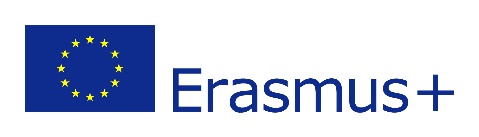 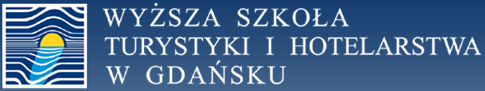 FORMULARZ ZGŁOSZENIOWY NA PRAKTYKI ZAGRANICZNE W RAMACH PROGRAMU ERASMUS +							…..……………………………………						  Data i czytelny podpisDane uczestnika praktyk zagranicznychDane uczestnika praktyk zagranicznychImię i nazwiskoAdres e-mailowyTelefonNr albumuKierunek studiówRok studiówStopieńDane podmiotu przyjmującego na praktyki zagraniczneDane podmiotu przyjmującego na praktyki zagraniczneNazwa podmiotuAdres Dane dotyczące praktyk zagranicznychDane dotyczące praktyk zagranicznychData rozpoczęcia Data zakończeniaDane dotyczące ubezpieczenia w czasie trwania praktykiDane dotyczące ubezpieczenia w czasie trwania praktyki- Po stronie uczestnika                                  ☐- Po stronie podmiotu przyjmującego        ☐- Po stronie uczestnika                                  ☐- Po stronie podmiotu przyjmującego        ☐